         MILITARY FAMILY SERVICES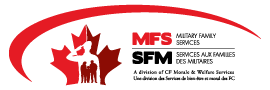 		            Veteran Family Program   Emergency Family Care PlanYear: 2017-2018  PROTECTED “A” WHEN COMPLETEDOne of the most important considerations of family readiness is to ensure that your family is taken care of during times of emergencies and long-term absence. A Family Care Plan (FCP) is very important for all families, and is especially critical for single parents. This form is for the confidential use of your Military Family Services Coordinator.A Family Care Plan should be developed whether you expect to be absent for a long period of time or not, because there could always be an emergency. Taking care of these considerations now will ensure your family members are adequately cared for in these situations.The preparation of a FCP is highly recommended.  You may be required to have a FCP on file if you are requesting Emergency Childcare for a particular situation.This document will be used in case of an emergency and you and your spouse are unavailable due to this emergency.  Please have a list of all the information you would want the childcare provider to know in case you were not available.  Things such as health concerns, diet concerns, comfort measures, nighttime routines, and any other day-to-day things that you feel would aid in making a stressful situation for your child(ren) a bit more manageable.  * Please submit this list to the MFRC to keep on file for your family.Have you completed this list?    Yes    NoPlease have a list of any special needs your pet(s) may have, please include the type of food they eat, where they sleep, etc.  This will help the person who cares for your pet(s).Have you completed this list?    Yes    No  Yes    No:    I have created a Will with a Power of Attorney.  Yes    No:    I have assigned a guardian for my family in a special Power of Attorney.  Yes    No:    I have provided someone with the location of all Important Documents (Insurance,                                     Wills, Bank accounts, birth certificates, etc.).  Yes    No      I have thoroughly briefed all designated parties listed in this plan on the full extent of their responsibilities and information regarding my family.    Yes    No      I agree to submit additional required plans in such scenarios as my spouse is pregnant or going to be away to handle a family emergency, which may require Emergency/Respite Childcare Benefits.   Yes    No     I understand that Emergency Childcare Benefits requests will need to be sent to the Regional Representative for consideration and approval; therefore, not guaranteed. I/We ____________________________________and ____________________________________	(Primary Parent/Guardian) 	       		 (Secondary Parent/Guardian)Hereby authorize the individuals listed in this family care plan to act on my/our behalf to consent to any medical treatment or diagnostic procedures, which may in his/her best judgement be in the best interest of the child(ren) / parent(s) listed above. This permission may include any medical care that may be considered necessary with the advice of the attending physician, surgeon, dentist or hospital staff.Signature of Primary Parent/Guardian:    ________________________________   Date: _____________Signature of Secondary Parent/Guardian: ________________________________ Date: _____________By signing below, you are stating that the information on this form is accurate to the best of your knowledge, you will update information as necessary to keep the information current and you have read and understand the contents.You understand that all parties listed on this form will have access to your personal information that has been laid out in your Family Care Plan and may be shared with outside parties in the event of an emergency where your family members may need care or medical attention.I/we have read and understand the Statement of Understanding, and all that it applies to within my Family Care Plan.Signature of Primary Parent/Guardian:    ________________________________ Date: _____________Signature of Secondary Parent/Guardian: _______________________________ Date: ____________Background HistoryBackground HistoryBackground HistoryBackground HistoryFamily Name:Family Name:Date Filled Out:Date Filled Out:Primary Address:Primary Address:Primary Address:Primary Address:Insurance for Children / Parent(s)Insurance for Children / Parent(s)Insurance for Children / Parent(s)Insurance for Children / Parent(s)Primary Insurance:Primary Insurance:Cert#Cert#Secondary Insurance:Group#:Group#:Cert#:Child(ren) / Parent(s)Child(ren) / Parent(s)Child(ren) / Parent(s)Child(ren) / Parent(s)NameNameDOBDOBInformation: Information: Information: Local Provider:Local Provider:Local Provider:Name:Address:Phone:Primary Care Information:Primary Care Information:Primary Care Information:Name:Address:Phone:Long Term Care Information:Long Term Care Information:Long Term Care Information:Name:Address:Phone:School Information:School Information:School Information:If your child attends school, provide: Name, Location/Address, Phone number, Contact person and Bus route information:If your child attends school, provide: Name, Location/Address, Phone number, Contact person and Bus route information:If your child attends school, provide: Name, Location/Address, Phone number, Contact person and Bus route information:#1.#1.#1.#2.#2.#2.Activities Information:Activities Information:Activities Information:If your child or parent attends regularly scheduled extracurricular activities list: Name, Days of activities, Location/Address, Phone number, Contact Person and how they normally get to and from:If your child or parent attends regularly scheduled extracurricular activities list: Name, Days of activities, Location/Address, Phone number, Contact Person and how they normally get to and from:If your child or parent attends regularly scheduled extracurricular activities list: Name, Days of activities, Location/Address, Phone number, Contact Person and how they normally get to and from:Family PetsFamily PetsFamily PetsFamily PetsNameNameTypeTypeVeterinarian/Pet DaycareVeterinarian/Pet DaycareVeterinarian/Pet DaycareVeterinarian/Pet DaycareName:Address:Address:Phone:Additional information for you to consider:Acknowledgments: Consent for Medical Treatment of Child(ren)Statement Of Understanding